Мониторинг объекта (ОН –Малахова О.А.) с. Анучино, 02.08. 2022Выполнение работ по установке детской площадки с. Чернышевка в рамках реализации инициативного бюджетирования «Твой проект»Подрядчик приступил к работе.  Начаты работы по устройству основания площадки.На момент выезда на объекте нет рабочих и техники. Отсутствует паспорт объекта. 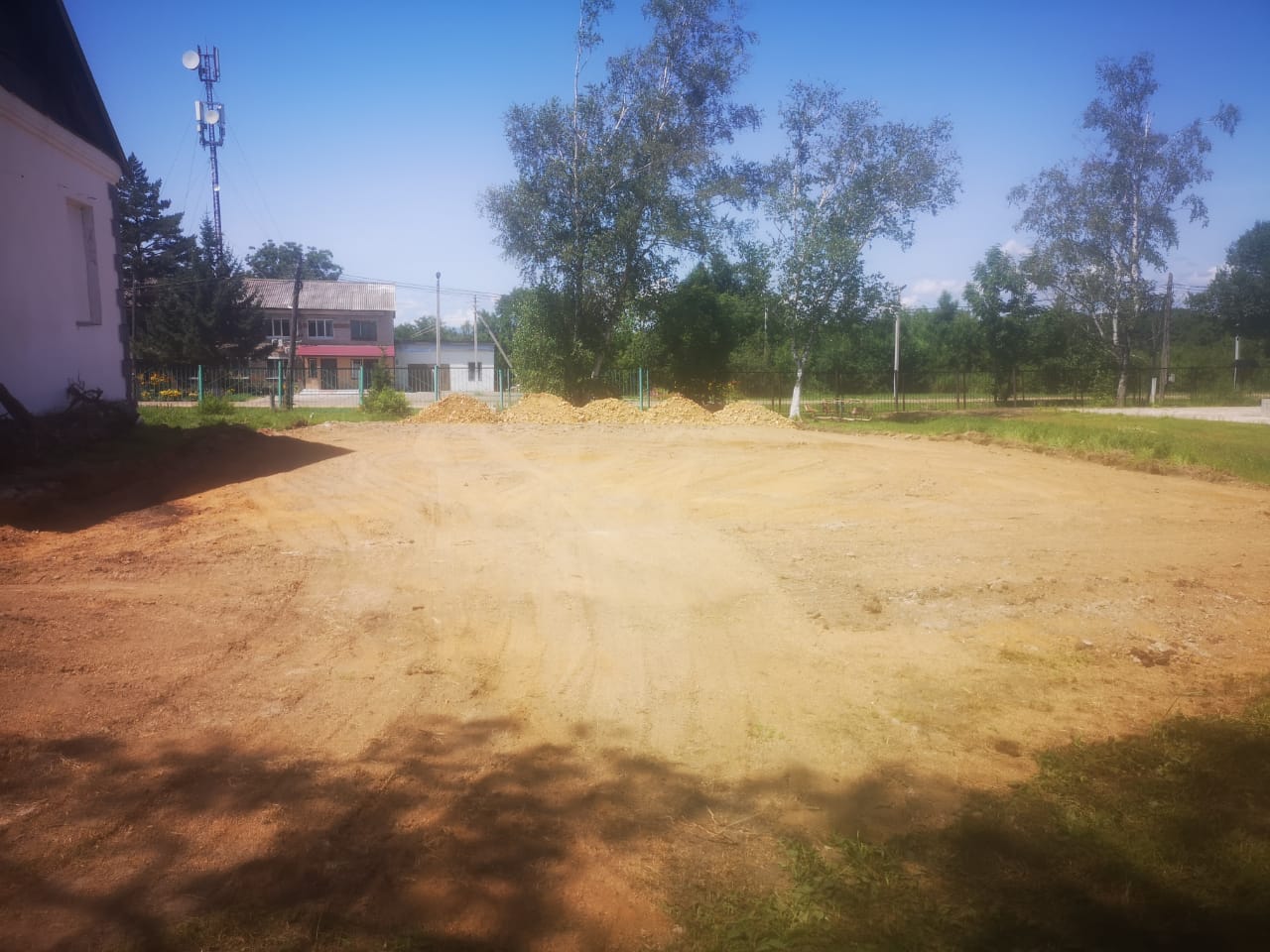 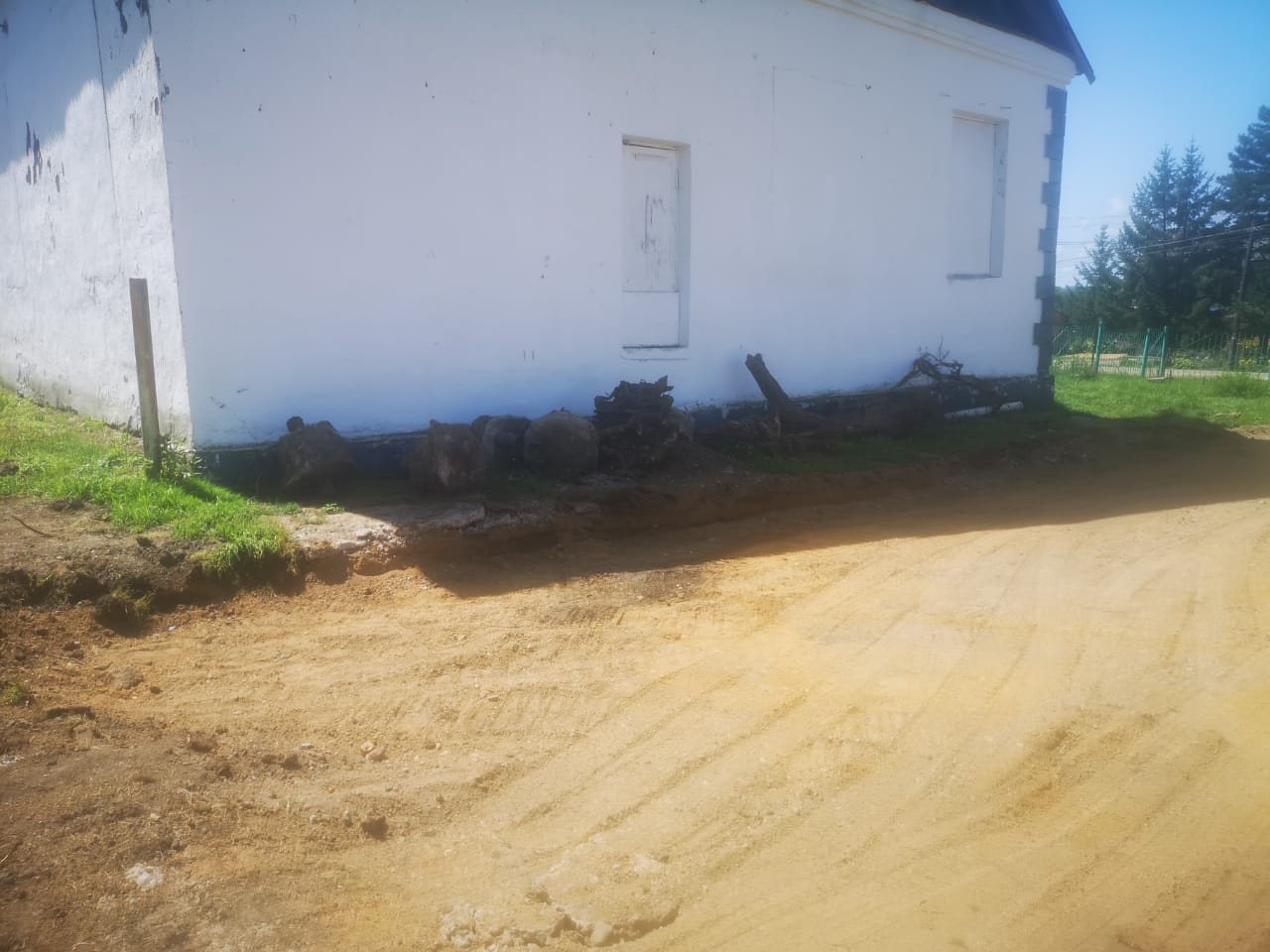 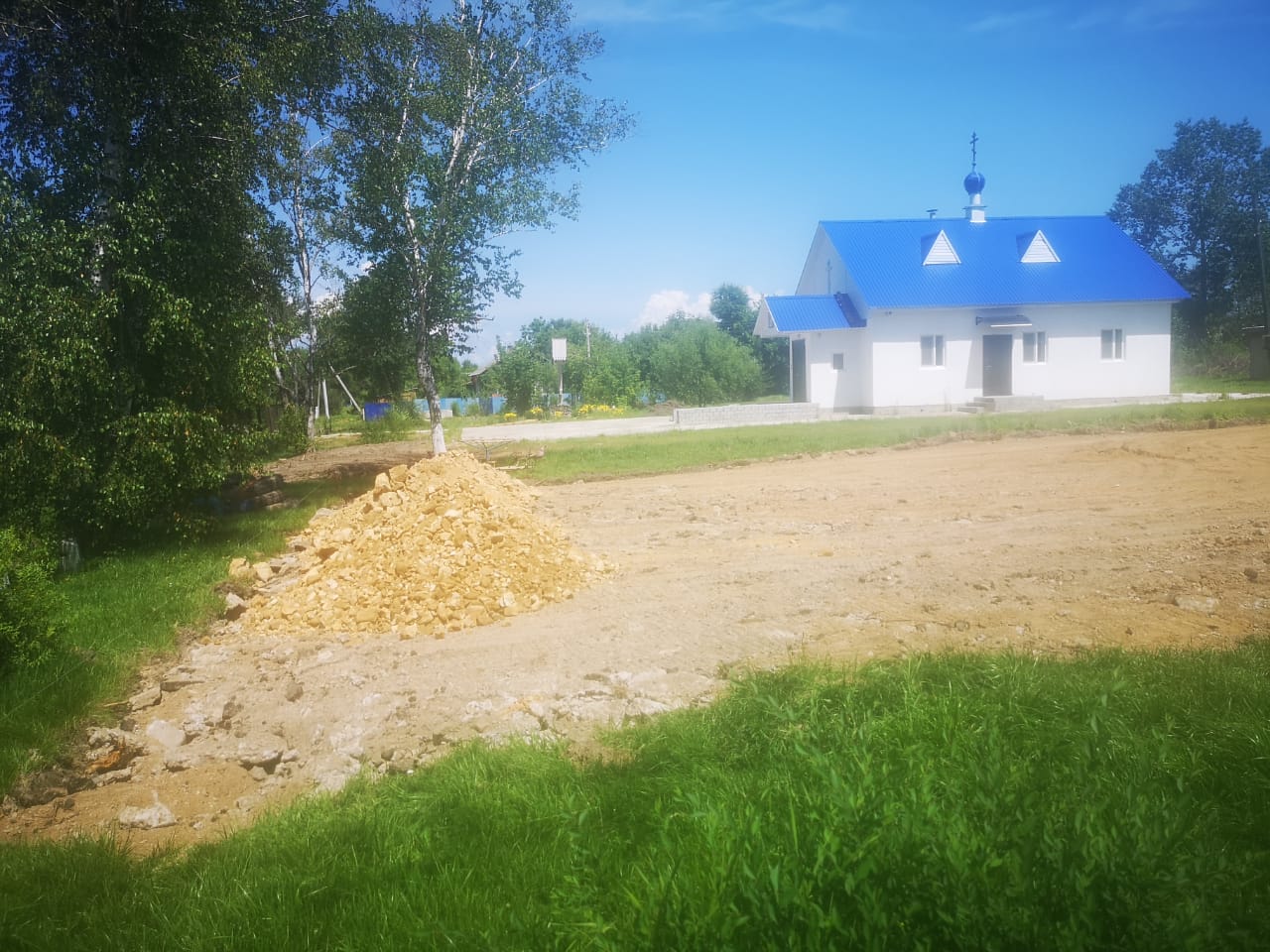 